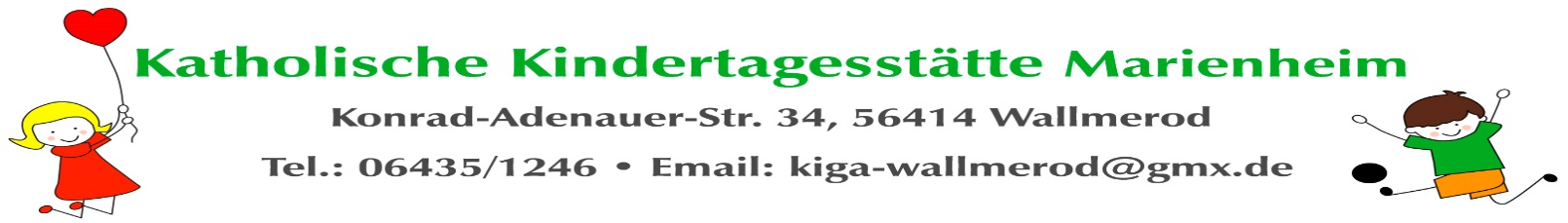 Liebe Eltern,anbei einige Infos aus unserer Kita.Laterne, Laterne   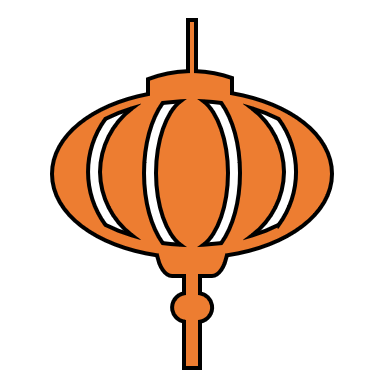 Am 11.11.2021 feiern wir unser St. Martinsfest.Da wir an diesem Tag mit Ihren Kindern Einiges vorhaben, möchten wir Sie bitten Ihr Kind bis 8:00 Uhr in die Kita zu bringen.Wir werden gegen 08:30 in den Gruppen gemeinsam frühstücken.Zum Frühstück gibt es neben Obst- und Rohkostplatte eine selbstgebackene Riesenbrezel, die wir miteinander teilen möchten, so wie St. Martin auch geteilt hat.Nach dem Frühstück starten wir mit unseren gebastelten Laternen einen kleinen Laternenumzug zur Kirche.Ab 10:00 Uhr findet dann in der Kirche eine kleine St.Martinsfeier statt, zu der wir Sie herzlich einladen.Wir singen Martinslieder und unsere Vorschulkinder spielen das Martinsspiel vor.Im Anschluss wartet unser Bürgermeister mit einem Martinsfeuer vor der Kirche auf uns.Nach unserer Feier gehen wir wieder zurück in die Kita.Wir hoffen auf gutes Wetter!!!!Sollte es dennoch regnen, findet das Fest mit Ausnahme der Blumenkinder und Spatzennestkinder trotzdem statt. Die Kinder sind ja schließlich mit ihrer Regenkleidung gut ausgerüstet.KrankheitsfälleIn der Herbstzeit nimmt die Zahl der Krankheiten wieder zu.Gerade in der jetzigen Situation ist der Umgang mit Erkältungskrankheiten ein sensibles Thema.Zunächst möchten wir uns bei Ihnen bedanken, dass so viele Eltern doch sehr verantwortungsvoll mit dem Thema umgehen und ihre Kinder mit Erkältungen und Fieber zu Hause lassen und die Kinder auch erst genesen wieder in die Kita schicken.Trotzdem ist uns in den letzten Wochen aufgefallen, dass Kinder, die aus der Kita abgeholt werden mussten, direkt am nächsten Tag wieder in die Kita geschickt wurden.Generell gilt:Bei Fieber und Durchfall müssen die Kinder 48 Stunden symptomfrei sein.Bitte bedenken Sie:Ihr Kind hat in der Kita einen ganz anderen Tagesablauf, wie zu Hause.Es ist ständig in Bewegung und Aktion und muss die ganzen Eindrücke, die es hier erlebt verarbeiten. Wenn ein Kind krank ist, benötigt es Ruhe und die Fürsorge der Eltern, um gesund zu werden.Bitte beherzigen Sie dies, auch zum Schutze der anderen Kita – Kinder und den MitarbeiterInnen der Kita gegenüber.Wir wissen aus eigener Erfahrung, dass es gerade für berufstätige Eltern manchmal schwer zu händeln ist.Es gibt von unserer Seite nichts einzuwenden, wenn die Kinder mit leichter Erkältung (mit Fließschnupfen und leichtem Husten) in die Kita kommen.Squid – GameEin weiteres Thema, was uns gerade sehr besorgt, ist das Squid Game oder ebenfalls bekannt unter „rotes Licht, grünes Licht“.Vielleicht ist es Ihnen bereits bekannt.Es handelt sich hier um eine Netflixserie namens Squid Game. In der Serie treten in scheinbar harmlosen Kinderspielen Menschen gegeneinander an um ein Preisgeld in Millionenhöhe zu gewinnen. Doch wer es nicht in die nächste Runde schafft, wird getötet.Durch Medien und auch in unserem privaten Umfeld, haben wir erfahren, dass auf den Schulhöfen dieses Spiel nachgespielt wird und Kinder, die bei den Spielen verlieren geohrfeigt oder beschimpft, sogar verprügelt werden.Leider haben wir auch in unserer Kita beobachtet, dass es Kinder gibt, die dieses Spiel kennen und das typische Lied „rotes Licht, grünes Licht“ singen und auch Bilder von Spielsequenzen, sowie die deutlich erkennbaren Spielcharaktere malen.Wir sprechen hier verstärkt, die Eltern und Geschwister an, die diese Sendung anschauen.Die Serie ist freigegeben ab 16 Jahren. Sie verbindet harmlose Kinderspiele, mit massiver Gewaltausübung.Ein Kind kann die Bedeutung nicht differenzieren.Wir möchten hier ganz klar Stellung beziehen. Wir sind im Dialog mit den Kindern und unterbinden auch direkt, wenn das Thema aufkommt.Es verbreitet Angst und widerspricht absolut den Werten und Leitlinien, die wir den Kindern unserer Kita vermitteln.Wenn Sie Fragen oder Anregungen zu dem Thema haben, oder das Spiel bei Ihrem Kind beobachten, wenden Sie sich bitte gerne an uns.Sollten wir beobachten, dass diese Thematik größere Ausmaße mit sich zieht, werden wir mit den Eltern der jeweiligen Kinder ein Gespräch führen.Wir wünschen Ihnen und Ihren Familien ein schönes Wochenende.Herzliche Grüße vom Kita - Team